Benha University, Faculty of Science             Entomology Department         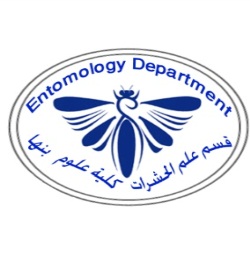 Final Examination, 1st Semester, 2015           Time allowed 1 hour                            General Entomology (111E)                           48 MarksDate: Thursday, 11/1/2018 Model Answer               Question 1: Put the sign  or  x   in front of each statement in the column (18 Marks)                   Question 2:  Write the scientific term for each of the following: (15 Marks)     Question 3: What is the difference between (6 Marks) Maggot therapy and apitherapy.Maggot therapy: Certain fly larvae used for cleaning deep wounds.Apitherapy:  Using honey bees (or their products)   for medicinal purposes.  Shellac and Cochineal.Shellac: A product of a scale insect, was widely used as a varnish (protective coating) for floors, furniture, draperies, photographs, playing cards, and dried flower arrangements. Cochineal: A pigment extracted from a scale insect was highly valued for the intensity and permanence of its color, it is very expensive because of its scarcity. It is still used as a coloring agent in foods, beverages, cosmetics (especially lipsticks), and art products.Propolis and Allantoin.Propolis (or bee glue) is created from resins, balsams and tree saps. Honey bees which nest in tree cavities use propolis to seal cracks in the hive. Some honey bees use propolis to defend against ants by coating the branch from which their nest is suspended to create a sticky moat. Propolis is consumed as a health supplement in various ways and also used in some cosmetics.Allantoin: A chemical secretion extracted from these maggots and used as antibiotic until penicillin and other antibiotics became commercially available in the 1940's.Question 4: Give reason for the followings (9 Marks)Insect must molt periodically.Because it has a hard exoskeleton which prevent its growthInsects play a vital role in the biogeochemical cycling of nutrients. As consumers, scavengers, and decomposers, insects play a vital role in the biogeochemical cycling of nutrients.  Insects help aerate the soil, improve its retention of rainwater, and enhance its fertility. Flies and dung beetles prevent the build-up of manure from large animals and speed up its decomposition by fungi and bacteria.Some insect species mimic other species.To escape from enemiesMosquito larvae spend a long time on water surface.For breathing air with the siphonSome insects can travel great distances or remain airborne for long periods of time.Due to high efficiency of using energy during flightPlant galls made by insects may have economic value.Because tannic acid (a chemical compound widely used in the leather industry for tanning and dying and in the manufacture of some inks) can be obtained from these galls     THE STATMENTxMoths and butterflies belong to order Hymenoptera.xSpiders and scorpions are close relatives of insects in phylum Hexapoda. xInsects are divided up into 38 orders, or groups.The largest specimens of modern insects are found in the tropics.xSome insects can live for 25 years.xFreedom of insect's movement is ensured by chitin in the exoskeleton.  In hemimetabolous insects, wings may be completely absent during the first instar.xThe majority of insects live in air.Antennae can be used as tactile organs.xIn grasshoppers and cricket's eardrum is located on the tibiae of the hind legs.xIf all pairs of legs are equally developed, such legs are called jumping legs.xAll adult higher insects have wings.Many insects eggs develop without fertilization by spermAllantoin was extracted from maggots and used as antibiotic.  Larvae of the midge Chironomus contain hemoglobin.xWings of houseflies move as a unit together during flight.Insects are the most diverse of all groups of organisms.xApterygota are more advanced insects than Pterygota.    S.T.S.T.The Statements ApterygotaSubclass of primitive and wingless insects.Subclass of primitive and wingless insects.ColeopteraThe most diverse of all insect orders.The most diverse of all insect orders.stick insects or walking sticksThe longest of all insects.The longest of all insects. Diptera Insects having two wings Insects having two wingsTracheal systemThe basic respiratory system in insects.The basic respiratory system in insects.Johnston's organsSensory structure on the 2nd segment of   mosquito antennae.Sensory structure on the 2nd segment of   mosquito antennae.NaiadsImmatures of aquatic insects.Immatures of aquatic insects.Insecta Class of organisms have six legs Class of organisms have six legsSilkThe strongest of all-natural fibers.The strongest of all-natural fibers.Taenedia Spiral Chitin lining trachea. Spiral Chitin lining trachea.